……….000000000000…………………………………………………………………………………………..000000000000000000000000000000City Council Meeting	     	   		           		   City Hall Hours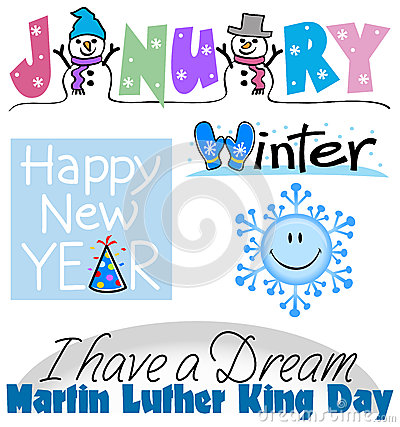 7:00 pm January 21, 2016       	                                        Mon.–Thurs. 10 am–2 pm										    City UpdateCity Hall will be closed on Monday, January 18, for Martin Luther King DayWATER RESTRICTION HAS BEEN CANCELLED!     There will be a Public Hearing at the January 21 City Council meeting regarding RESOLUTION NO. 15-10 A RESOLUTION ADOPTING THE BUDGET, MAKING APPROPRIATIONS, DETERMINING, LEVYING AND CATEGORIZING THE ANNUAL AD VALOREM PROPERTY TAX LEVY FOR THE CITY OF SODAVILLE FOR THE FISCAL YEAR BEGINNING JULY 1, 2015 AND ENDING JUNE 30, 2016. A Supplemental Budget is necessary due to the purchasing and hauling of water this year. Monies have to be transferred in the Water Fund line items to cover the cost. Also, a Planning Grant of $1,000 has been received to make new zoning maps. The USDA grant will have to be included in the budget when it is accepted. Monies cannot be expended unless they are in the budget.    As I have stated in previous newsletters, I am working with the Ford Leadership Program and the multi-use sport court in the new Soda Springs Community Center Park has been determined to be the project the cohort will be working on. A budget of $14,000 is the goal. Of this, the Ford Foundation will contribute $5,000 and the remaining $9,000 has to be raised as money, volunteer hours or material contributions. There is now a Facebook page or you can contact City Hall if you wish to contribute money, time or materials. The page is https://www.facebook.com/sodaspringspark/ . I have also been working with Linda Sconce Johnson of Hamilton Construction. The company is rehabilitating the Siuslaw Bridge in Florence and is donating the beautiful bridge railing that will surround the park. Each section weighs about 7,000 pounds and the company will be transporting, cutting and placing it. A footing has to be put in place before this can happen so if you or anyone you know is familiar with footings or can donate time or material, please contact City Hall.Judy Smith, City AdministratorMayor’s Message    It’s 2016 and the year to Celebrate our City!    Happy New Year!  Did you catch the Fireworks? Thank you to Ray Jackman and his very generous Road Maggots Motorcycle group.  It was fantastic, 15 minutes of a very fine display.         The Water Restrictions have been lifted!!  All the wells are back online and doing fine. That’s a cause to celebrate!  We’ll know soon if we are getting the Grant money to cover most of the costs of our wells drying up, and to refurbish and improve the current wells. It won’t add any wells to our system but having them properly set will go a long way toward a stress free summer next year.        We’ve had some money donated to the Soda Springs Community Center.  Things are looking good for our park complex. More excitement! People aren’t going to recognize this place. The next meeting of the Citizen Planning Committee will be February 2, 2016 at 6:30 pm at City Hall. Come be a part of planning the projects including the work being done by the Ford Foundation Leadership Program. They will be building the new Sport Court and Hamilton Construction is donating the concrete railing from the Siuslaw Bridge to encompass the park. These changes will be incredible. There is a Facebook page that the Ford Foundation cohort set up to bring awareness to the project of our park complex, Soda Springs Sodaville Community Center and Park. Check it out and be sure to say thank you to the group!      I’m still hoping that we can get some kids involved in the If I Were Mayor contest.  State-wide winner receives an Apple IPad. Details are on the webpage www.sodaville.org under Announcements.Stay safe and keep your thoughts happy!Suzie Hibbert, Mayor     mayorhibbert@gmail.com Public Works NewsletterWith all the rain we have been getting this fall I’m happy to report that as of January 5th the “Water Restriction” is over!! Water was last added to the City’s reservoir on November 28th and the reservoir has remained full since that time. At that time however, the City’s wells were still not producing to their full potential, which is why the restriction was not removed. All wells are now producing to their full potential. Static level testing will occur in March of this year and the City will know more about water levels in each of the wells. The City has also applied for a federal grant which if received will allow for some needed work on each of our wells. The work on the wells is necessary to reduce or eliminate the need for future water restrictions.During meter reading the City not only checks your meter reading but also checks to see if you have a leak. If you get a notice on your door that you have a leak please fix it ASAP!! This is especially important during periods of water restriction. During water restriction the cost of water brought in from Lebanon far exceeds what you the consumer pay for it. The City’s newest park (Soda Springs Community Center) is receiving a lot of attention lately! Last month the East Linn Utility Coordinating Council donated $500.00 dollars towards the park. The Ford Foundation is working on establishing funds for a multi-use Sport Court to be installed in the upper section of the park. $500.00 has been donated so far for the tiles needed to build the Sport Court. If you would like to purchase tiles for the Sport Court please call City Hall at 541-258-8882 during regularly scheduled work hours to find out more. The City is also working with Hamilton Construction to receive donated walkway railings from a bridge project in Florence. If all goes well the railings will help keep the kids inside the park. If you would like to become involved in shaping your new park the Citizens Advisory Committee meets once a month at City Hall to discuss projects in the park. Please call City Hall at 541-258-8882 for more information on meeting times.The City of Sodaville Public Works Department would like to wish you all a Happy and Prosperous New Year!!Stan Smith, Public Works Director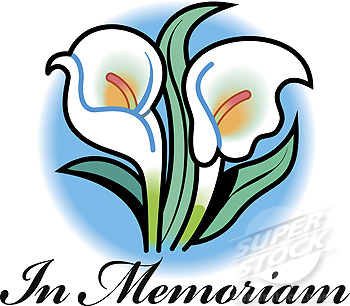 		   Longtime resident Arlene Stewart passed away on Tuesday, December 22 at the Veterans Home in Lebanon.		   Many will remember her for her kindness and gentleness. She could be seen all over town walking her dogCountry Girl Quilting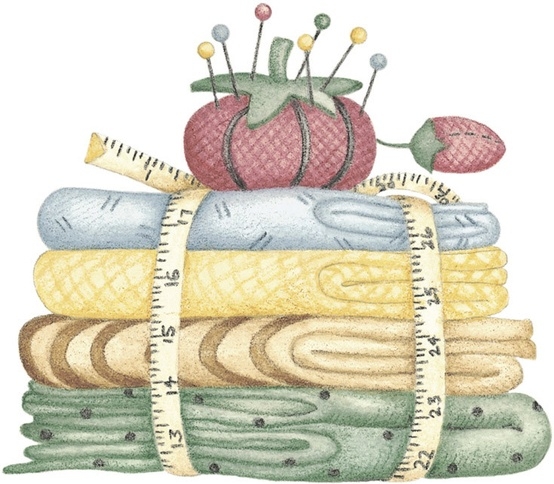 *Long-arm Machine QuiltingCall Sharon Hill and Joleana Altom at 541-401-7936Carries Country Inn Adult Foster Home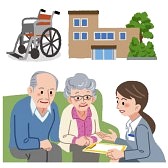     is located at 30785 Washington Street in Sodaville. “A safe, comfortable home where you can keep your dignity, respect and independence.” For information call: 541-570-1430If you have any announcements, information or ads you wish to have published in the newsletter, please call before the 6th of the month and I will be happy to insert them! “The City of Sodaville is an equal opportunity provider and employer.”